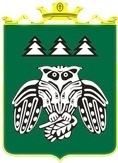 ул. Д.Каликовой, д.62, с. Выльгорт, Сыктывдинский район, Республика Коми, 168220, тел. 8(82130) 7-15-89, факс 8(82130) 7-15-89аКТ №3по результатам проведения плановой проверки соблюдения требований действующего законодательства в сфере закупок за 2015 год.                       МБОУ «Слудская ООШ» 25 августа 2016 года                                                                     с. ВыльгортНа основании уведомления Управления финансов администрации МО МР «Сыктывдинский» от 10.06.2016 №02-15/196 главным специалистом бюджетного отдела Мельниковым П.П., проведена проверка соблюдения требований действующего законодательства в сфере закупок за 2015 год МБОУ «Слудская ООШ»Основание проведения проверки: Бюджетный кодекс Российской Федерации,ч.3; ч. 8 ст.99  Федерального закона от 05.04.2013 № 44-ФЗ "О контрактной системе в сфере закупок товаров, работ, услуг для обеспечения государственных и муниципальных нужд" далее закон 44-ФЗ, плана  контрольной деятельности Управления финансов администрации МО МР «Сыктывдинский» по осуществлению внутреннего муниципального финансового контроля на 2015 год.Цель проверки: предупреждение   и  выявление   нарушений   законодательства Российской Федерации о контрактной системе в отношении закупок для обеспечения муниципальных нужд.Объект проверки: МБОУ «Слудская ООШ»Проверяемый период:  2015 год.Сроки проведения проверки: с 10.08.2016 года по 25.08.2016 года. В проверяемом периоде право первой подписи имел директор МБОУ «Слудская ООШ» по 28 мая 2015г. Исакова Ульяна Сергеевна, с 29 мая 2015г. по настоящее время Машкалев Владимир Александрович Выписка из приказа о назначении директора  прилагаетсяПриложение №1; Приказом МБОУ «Слудская ООШ» от 3 апреля 2014 г. № 69 назначен контрактный управляющий МБОУ «Слудская ООШ» Исакова Ульяна Сергеевна; с 29 мая 2015 г. по настоящее время приказом № 125 назначен контрактный управляющий Машкалев Владимир Александрович Копии приказов прилагаются.Приложение №2ПРОВЕРКОЙ УСТАНОВЛЕНОСогласно плану-графику размещения заказов на поставку товаров, выполнения работ, оказание услуг для обеспечения государственных и муниципальных нужд  МБОУ «Слудская ООШ» на 2015 год, определен возможный объем закупок в сумме 4 200,86912 тыс. рублей.За 2015 год в соответствии с Федеральным законом от 05.04. 2013 № 44-ФЗ «О контрактной системе в сфере закупок товаров, работ, услуг для обеспечения федеральных и муниципальных нужд» заключено муниципальных (договоров) контрактов на сумму  2 401,45103тыс. руб.Проверкой правильности определения и обоснования начальной (максимальной) цены контрактов, цены контрактов, заключаемых с единственным поставщиком (подрядчиком, исполнителем), при формировании планов-графиков установлено следующее.Для проведения проверки были предоставлены: план-график размещения заказов на поставку товаров, выполнение работ, оказание услуг для нужд заказчика на 2015 год.Приложение №3 При формировании планов-графиков на 2015 год начальная (максимальная) цена контракта формировалась на основании выделенных бюджетных ассигнований и ценовой политики, сложившейся по результатам проведенной закупочной деятельности в 2014 году. Пояснительная записка прилагается.Приложение №4 С 1 января 2014 года обоснование и определении начальной (максимальной) цены контракта осуществляется в соответствии с приказом Министерства экономического развития Российской Федерации от 02.10.2013 № 567 «Об утверждении методических рекомендаций по применению методов определения начальной (максимальной) цены контракта, цены контракта, заключаемого с единственным поставщиком (подрядчиком, исполнителем)», что следует учитывать при размещении заказов с 01.01.2014 года при уточнении начальной (максимальной) цены контракта, а также при заключении с 01.01.2014 года контракта с единственным поставщиком (подрядчиком, исполнителем).Проверкой применения заказчиком мер ответственности и совершение иных действий в случае нарушения поставщиком (подрядчиком, исполнителем) условий контракта установлено следующее.В ходе проверки применения МБОУ «Слудская ООШ»  мер ответственности и совершения иных действий в случае нарушения поставщиком (подрядчиком, исполнителем) условий контракта не установлено, следовательно, меры ответственности не применялись.Проверкой соответствия поставленного товара, выполненной работы (ее результата) или оказанной услуги условиям контракта установлено следующее, нарушений не установлено.Проверкой своевременности, полноты и достоверности отражения в документах учета поставленного товара, выполненной работы (ее результата) или оказанной услуги нарушений не установлено.Проверкой соответствия использования поставленного товара, выполненной работы (ее результата) или оказанной услуги целям осуществления закупки нарушений не установлено.              Проверка в отношении контрактного управляющего.При проверки сроков размещения плана-графика на 2015 год нарушений не установлено.            Проверка в отношении комиссий по осуществлению закупок и их членов.нарушений не установлено ВЫВОДЫ: 1. При осуществлении закупок в 2015 год МБОУ «Слудская ООШ» нарушений законодательства Российской Федерации о контрактной системе в сфере закупок по проверяемой тематике не выявлено            2. При заключении договоров с единственным поставщиком для более точного учета и соответствие закупки с планом графиком необходимо указывать в предмете договора (контракта) номер пункт  части 1 статьи 93 Закона № 44-ФЗ согласно которому заключается договор (контракт).       3. Для определение источника финансирования в договоре (контракте) необходимо указывать код бюджетной классификации в соответствии с утвержденным планом графиком.              4. Разместить акт по результатам проведения плановой проверки на официальном сайте муниципального района «Сыктывдинский» www.syktyvdin.ruГлавный специалист бюджетного отделаУправления финансов МО МР «Сыктывдинский»                                        П.П. МельниковНачальник управления образованияадминистрации МОМР «Сыктывдинский»                                                     Н.Н. ПанюковаГлавного бухгалтера управления образования администрации МО МР «Сыктывдинский»                                                                                 Н.С. КосолаповаДиректор (Контрактный управляющий)МБОУ «Слудская ООШ»                                                                                    В.А. Машкалев                                     УПРАВЛЕНИЕ ФИНАНСОВАДМИНИСТРАЦИИ МУНИЦИПАЛЬНОГО ОБРАЗОВАНИЯ  МУНИЦИПАЛЬНОГО РАЙОНА «СЫКТЫВДИНСКИЙ»